Заведующей сектором коррекционного  образования министерства образования и науки Хабаровского края О.В. МещеряковойИнформация по исполнению мероприятий Комплексного плана противодействия идеологии терроризма в РФ в КГБОУ ШИ 6 на 01.07.2017 г.2. Основные информационные источники, используемые при разработке программ и планов мероприятий по формированию установок неприятия идеологии экстремизма и терроризма2.1. Учебники «Основы безопасности и жизнедеятельности общеобразовательных учреждений» 1-11 классы  Автор Воробьев Ю.Л.-М.: АСТ: Астрель, 2006, 2008 г.;2.2. Интернет-ресурсы1.Спас-Экстрим (портал детской безопасности)- игры, рекомендации для родителей, педагогов, воспитателей, видео, аудиоhttp://www.spas-extreme.ru/2.Добрая Дорога Детства- информационный портал, социальная сетьhttp://www.dddgazeta.ru/3. Детский журнал "Спасайкин"         Основная тема: обучение детей правилам безопасного поведения, как в обычной жизни, так и в случае чрезвычайной ситуации (угроза террористического акта, пожара, наводнения и т.п.)http://www.spasay-kin.ru/2.2. Нормативные документы
Федеральный список экстремистских материалов
Международные договоры:
 Конвенция о правах ребенка (129.536Kb)
Принята резолюцией 44/25 Генеральной Ассамблеи от 20 ноября 1989 года. 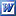 Доклады, выступления и статьи первых лиц государства, общественных организаций:
Федеральные законы:
 Федеральный закон Российской Федерации от 08.01.1998 N 3-ФЗ (617.472Kb)
О наркотических средствах и психотропных веществах
 Федеральный закон Российской Федерации от 24.07.1998 N 124-ФЗ (41.821Kb)
Об основных гарантиях прав ребенка в Российской Федерации
 Федеральный закон Российской Федерации от 24.06.1999 N 120-ФЗ (537.6Kb)
Об основах системы профилактики безнадзорности и правонарушений несовершеннолетних
 Федеральный закон Российской Федерации от 25.07.2002 N 114-ФЗ (32.284Kb)
О противодействии экстремистской деятельности
 Федеральный закон Российской Федерации от 06.03.2006 N 35-ФЗ (ред. от 31.12.2014) (47.854Kb)
О противодействии терроризму
 Федеральный закон Российской Федерации от 07.06.2013 N 120-ФЗ (52.736Kb)
О внесении изменений в отдельные законодательные акты Российской Федерации по вопросам профилактики незаконного потребления наркотических средств и психотропных веществ
 Комментарий к Федеральному закону Российской Федерации от 24.06.1999 N 120-ФЗ (1892.864Kb)
 Семейный кодекс Российской Федерации от 29.12.1995 N 223-ФЗ (200.704Kb)
Акты Президента Российской Федерации:
 Указ Президента Российской Федерации от 09.06.2010 N 690 (137.728Kb)
Об утверждении стратегии государственной антинаркотической политики Российской Федерации до 2020 года
 Стратегия противодействия экстремизму в Российской Федерации до 2025 года (88.576Kb)
Акты Правительства Российской Федерации:
 Постановление Правительства Российской Федерации от 30.06.1998 N 681 (335.872Kb)
Об утверждении перечня наркотических средств, психотропных веществ и их прекурсоров, подлежащих контролю в Российской Федерации
 Распоряжение Правительства Российской Федерации от 30.07.2014 N 1430-р (116.224Kb)
Концепция развития до 2017 года сети служб медиации в целях реализации восстановительного правосудия в отношении детей, в том числе совершивших общественно опасные деяния, но не достигших возраста, с которого наступает уголовная ответственность в Российской Федерации
 Распоряжение Правительства Российской Федерации от 25.08.2014 N 1618-р (46.154Kb)
Об утверждении Концепции государственной семейной политики в Российской Федерации на период до 2025 года
 Распоряжение Правительства Российской Федерации от 05.02.2015 N 167-р (166.4Kb)
План мероприятий на 2015 - 2017 годы по реализации важнейших положений национальной стратегии действий в интересах детей на 2012 - 2017 годы
 Распоряжение Правительства Российской Федерации от 02.12.2015 2471-р (167.592Kb)
Об утверждении Концепции информационной безопасности детей
Приказы и письма Министерства образования и науки Российской Федерации:
 Концепция профилактики злоупотребления психоактивными веществами в образовательной среде (377.287Kb)
Приложение к приказу Минобразования РФ от 28.02.2000 N 619 "О Концепции профилактики злоупотребления психоактивными веществами в образовательной среде"
 Письмо Министерства образования и науки Российской Федерации от 25.06.2007 N АФ-226/06 (220.672Kb)
Об организации и осуществлении деятельности по опеке и попечительству в отношении несовершеннолетних
 Письмо Департамента государственной политики в сфере воспитания, дополнительного образования и социальной защиты детей от 10.03.2009 N 06-224 (146.944Kb)
Рекомендации об организации в субъектах Российской Федерации работы по профилактике жестокого обращения с детьми
 Письмо Министерства образования и науки Российской Федерации от 05.09.2011 N МД-1197/06 (114.176Kb)
О концепции профилактики употребления психоактивных веществ в образовательной среде
Приказы и письма Министерства здравоохранения Российской Федерации:
 Приказ министерства здравоохранения Российской Федерации от 06.10.2014 N 581н (56.32Kb)
О порядке проведения профилактических медицинских осмотров обучающихся в общеобразовательных организациях и профессиональных образовательных организациях, а также образовательных организациях высшего образования в целях раннего выявления незаконного потребления наркотических средств и психотропных веществ
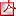 Директор                                 В.Е. ДжумановаМероприятия  по предупреждению антитеррористической деятельностиМероприятия  по предупреждению антитеррористической деятельностиМероприятия  по предупреждению антитеррористической деятельностиМероприятия  по предупреждению антитеррористической деятельностиМероприятия  по предупреждению антитеррористической деятельностиМероприятия  по предупреждению антитеррористической деятельности№МероприятияМероприятияФормат мероприятияДатаКлассы, кол-во чел.Информационное  направлениеИнформационное  направлениеИнформационное  направлениеИнформационное  направлениеИнформационное  направлениеИнформационное  направление1.1.Информационно-просветительские встречи (П.2.2 р.2(а), П.2.3 р.2 (г)Лекция с элементами беседы «Терроризм и его проявления»Лекция с элементами беседы «Терроризм и его проявления»Ноябрь 20168-9 классы14 чел.1.1.Информационно-просветительские встречи (П.2.2 р.2(а), П.2.3 р.2 (г)Лекция с элементами беседы «Экстремизм, его источники и последствия»Лекция с элементами беседы «Экстремизм, его источники и последствия»Февраль 201710, 12 классы12 чел.1.1.Информационно-просветительские встречи (П.2.2 р.2(а), П.2.3 р.2 (г)Тренинг «Правила поведения при террористическом акте»Тренинг «Правила поведения при террористическом акте»Декабрь 2016 8-12 классы26 чел.1.1.Информационно-просветительские встречи (П.2.2 р.2(а), П.2.3 р.2 (г)Анкетирование на тему «Что в окружающем мире для вас является родным, а что – чужим?  Анкетирование на тему «Что в окружающем мире для вас является родным, а что – чужим?  Февраль 20178-12 классы26 чел.1.1.Информационно-просветительские встречи (П.2.2 р.2(а), П.2.3 р.2 (г)Конкурс плакатов на тему «Мы против терроризма и экстремизма»Конкурс плакатов на тему «Мы против терроризма и экстремизма»Февраль 20178-12 классы1.2.Инд. профилактическое воздействие  на лиц, наиболее подверженных влиянию идеологии терроризмаЛичные беседы с учащимися по поводу выявления экстремистских наклонностей, агрессивности, воспитания толерантного поведения.Личные беседы с учащимися по поводу выявления экстремистских наклонностей, агрессивности, воспитания толерантного поведения.Постоянно, в течение учебного годаИндиви-дуальные беседы с учащимися 5-12 классов1.3.Профилактика наркомании. Встреча с инспектором ПДН и врачом Психоневрологи-ческого диспансера №2. Краевая клиническая психиатрическая больница. Интерактивная беседа «Наркотики. Добро или зло?»Интерактивная беседа «Наркотики. Добро или зло?»Апрель 2017 6-12 классы41 чел.1.4.Проведение  родительских собранийТемы «Социальные сети для детей»,«Осторожно,  «синий кит!».Темы «Социальные сети для детей»,«Осторожно,  «синий кит!».Декабрь 2016,Март 2017 1.5.Производственные совещанияТемы «Социальные сети для детей»,«Осторожно,  «синий кит!».Темы «Социальные сети для детей»,«Осторожно,  «синий кит!».Январь, февраль 2017 г.1.6.Наполнение школьного сайта материалами антитеррористической направленности Раздел «Безопасность». Подраздел     «Предотвращение экстремизма»Размещение информации антитеррористического содержания, в том числе видеороликов на официальном сайте КГБОУ ШИ 6Раздел «Безопасность». Подраздел     «Предотвращение экстремизма»Размещение информации антитеррористического содержания, в том числе видеороликов на официальном сайте КГБОУ ШИ 6Размещение, обновление информации в течение учебного года, постоянноwww.shkint6.ru1.7.Разработка каталога литературы по антитеррористической тематике для библиотекиЭлектронная библиотекаПодбор литературы по антитерроризму в ЭОР Электронная библиотекаПодбор литературы по антитерроризму в ЭОР В течение учебного года2. Культурно-образовательное направление2. Культурно-образовательное направление2. Культурно-образовательное направление2. Культурно-образовательное направление2. Культурно-образовательное направление2. Культурно-образовательное направление2.1.Изучение предмета  «Основы безопасности жизнедеятельности» в рамках ОП.Изучение предмета  «Основы безопасности жизнедеятельности» в рамках ОП.Практические занятия по оказанию первой медицинской помощи пострадавшим при ЧС.В соответствии с календарно-тематическим планированием5 – 12 кл.Март, апрель2.1.Темы:-Что такое опасные и ЧС.-Главные правила безопасности.-Опасные ситуации в городе и поселке.-Службы защиты населения и обеспечения его безопасности.- Опасные ситуации в жилище, их причины.-Звуковые сигналы оповещения об опасностях, средство тушения пожаров.-Опасные газы. Причины отравлений и меры первой помощи.-Опасные ситуации на дорогах.-Безопасность в общественном и личном транспорте.-Правила поведения в метро и электричках.-Другие опасности на улицах города.-Опасные ситуации на железной дороге.-Правила поведения на вводном транспорте.-Аварийные ситуации на воздушном транспорте.-Правила поведения при угрозе террористического акта.В соответствии с календарно-тематическим планированием5 класс Темы:Что такое терроризм. Мировой экстремизм.Безопасность человека.В соответствии с календарно-тематическим планированием8,9,10,12  класс 2.2.Концерт, посвященный «Дню  наро́дного еди́нства»Концерт, посвященный «Дню  наро́дного еди́нства»Концертные номера: Песни (жестовое пение): «Берега России», «Мир зеленого детства»Танцы: «Амурские мотивы», «Лезгинка», «Русский танец»Пантомимы: «Голуби», «Сердце» и др.Октябрь, ноябрь 2016  2-12 кл.Выезд с концертными номерами в МБОУ СОШ 68, МБОУ СОШ 72, Дома ветеранов г. Хабаровска2.3.Участие в краевом конкурсе  рисунков на асфальте «Мир глазами детей».Участие в краевом конкурсе  рисунков на асфальте «Мир глазами детей».С 30.05.17 по 08.06.17г на базе Краевого центра образования  проводился краевой конкурс  «Мир глазами детей», наши воспитанники заняли 1 место и награждены дипломами в номинации «За яркий взгляд на мир».Июнь 20171-7 класс2.4. XII краевая выставка изобразительного, прикладного творчества и фотоискусства инвалидовXII краевая выставка изобразительного, прикладного творчества и фотоискусства инвалидовДетские работы   «Мир нужен детям все планеты», «Цвети, Земля!» (бумага, акварель) и др.Май 2017Учащиеся 2-8 классов